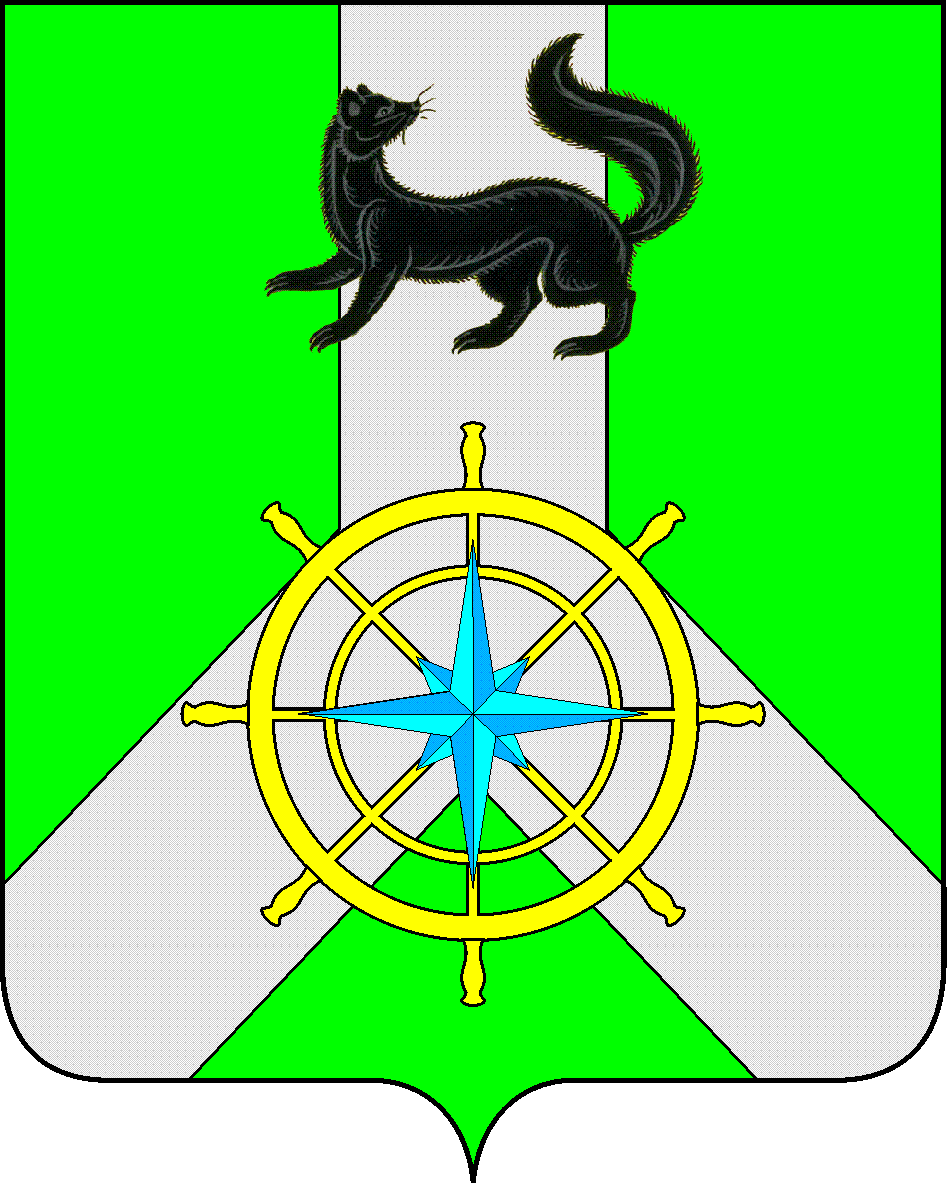 Р О С С И Й С К А Я  Ф Е Д Е Р А Ц И ЯИ Р К У Т С К А Я  О Б Л А С Т ЬК И Р Е Н С К И Й   М У Н И Ц И П А Л Ь Н Ы Й   Р А Й О НД У М А РЕШЕНИЕ № 210/628 декабря 2016 г.									 г. КиренскВ соответствии со ст.ст.15, 187 Бюджетного Кодекса Российской Федерации, ст. ст. 15, 52 Федерального Закона от 06.10.2003 года № 131-ФЗ «Об общих принципах организации местного самоуправления в Российской Федерации», ст. 21 Положения о бюджетном процессе в муниципальном образовании Киренский район, утвержденного Решением Думы Киренского района от 30.05.2014 г. № 33/5 (с изменениями и дополнениями), руководствуясь ст.25, 54 Устава муниципального образования Киренский район,ДУМА РЕШИЛА:Статья 1.Утвердить основные характеристики бюджета муниципального образования Киренский район (далее муниципального района) на 2017 год:- Общий объем доходов  бюджета муниципального района в сумме – 750208,3  тыс. руб., в том числе безвозмездные перечисления в сумме – 483440,8  тыс. руб., из них  объем межбюджетных трансфертов из областного и федерального бюджета – 478681,2 тыс. руб., объем межбюджетных трансфертов из бюджетов поселений – 4759,6  т.р.- Общий объем расходов бюджета в сумме – 770046,2 тыс. руб.  - Размер дефицита бюджета муниципального района в сумме – 19837,9 тыс. руб., или 7,4% утвержденного общего объема доходов без учета утвержденного объема безвозмездных поступлений и поступлений налоговых доходов по дополнительным нормативам отчислений.Направить на покрытие дефицита бюджета поступления из источников внутреннего финансирования дефицита бюджета согласно приложению номер-1 к настоящему Решению.Утвердить основные характеристики бюджета муниципального района на плановый период 2018 и 2019 годов:- Общий объем доходов  бюджета муниципального  района на 2018 год в сумме – 730498,4 тыс. руб., в том числе безвозмездные перечисления в сумме – 464878тыс. руб., из них объем межбюджетных трансфертов из областного бюджета – 460118,4 тыс. руб., объем межбюджетных трансфертов из бюджетов поселений – 4759,6  т.р.;на 2019 год в сумме – 711285,3тыс. руб., в том числе безвозмездные перечисления в сумме – 444499,5тыс. руб., из них объем межбюджетных трансфертов из областного бюджета –  439739,9 тыс. руб., объем межбюджетных трансфертов из бюджетов поселений – 4759,6  т.р. - Общий объем расходов бюджета на 2018 год в сумме –  746576,3 тыс. руб., в том числе условно утвержденные расходы в сумме- 7600,5 тыс. руб., на 2019 год в сумме- 728421,5 тыс.руб., в том числе условно утвержденные расходы в сумме – 15050,1 тыс.руб.-  Размер дефицита бюджета муниципального района  на 2018 год в сумме – 16077,9 тыс. руб., или 6,1% утвержденного общего объема доходов без учета утвержденного объема безвозмездных поступлений и поступлений налоговых доходов по дополнительным нормативам отчислений, на 2019 год в сумме- 17136,2 тыс.руб. или 6,4 % утвержденного общего объема доходов без учета утвержденного объема безвозмездных поступлений и поступлений налоговых доходов по дополнительным нормативам отчислений.Направить на покрытие дефицита бюджета поступления из источников внутреннего финансирования дефицита бюджета в соответствии с приложением №2 к данному Решению.Статья 2.Установить, что доходы бюджета муниципального образования Киренский район, поступающие в 2017 году и плановом периоде формируются за счет:- доходов от уплаты федеральных, региональных и местных налогов и сборов по нормативам, установленным законодательными актами Российской Федерации, Иркутской области, МО Киренский район в соответствии с действующим налоговым и бюджетным законодательством.- неналоговых доходов: доходов от использования имущества, находящегося в государственной или муниципальной собственности, доходов от продажи имущества, доходов от платных услуг, оказываемых казенными учреждениями и иных неналоговых доходов.- безвозмездных поступлений Статья 3.Установить прогнозируемые доходы бюджета  муниципального образования Киренский район на 2017 год и плановый период  по классификации доходов бюджетов РФ в объеме в соответствии с приложениями №№ 4, 5 к данному Решению.Статья 4.Утвердить перечень главных администраторов доходов бюджета МО Киренский район - органов местного самоуправления муниципального образования Киренский район в соответствии с приложением № 6 к данному Решению.Утвердить перечень главных администраторов доходов районного бюджета - территориальных органов (подразделений) федеральных органов в соответствии с приложением № 6.1 к данному Решению.Утвердить перечень главных администраторов доходов районного бюджета - органов государственной власти Иркутской области в соответствии с приложением № 6.2 к данному Решению.Утвердить перечень главных администраторов источников финансирования дефицита бюджета, в соответствии с приложением № 7 к данному Решению.Статья 5.Утвердить объем межбюджетных трансфертов, прогнозируемых к получению из других бюджетов бюджетной системы Российской Федерации в 2017 году в сумме - 483440,8 тыс. руб., в 2018 году -464878 тыс.руб., в 2019 году- 444499,5 тыс.руб., в соответствии с приложениями №№ 8,9 к данному Решению.Статья 6.Утвердить распределение бюджетных ассигнований по разделам и подразделам классификации расходов бюджетов Российской Федерации на 2017 год и плановый период в соответствии с приложениями №№ 10,11 к данному Решению.Утвердить распределение бюджетных ассигнований на 2017 год и плановый период по целевым статьям (муниципальным программам и непрограммным направлениям деятельности), группам (группам и подгруппам) видам расходов, разделам, подразделам классификации расходов  бюджетов  Российской Федерации, в соответствии с приложениями №№ 12,13 к данному Решению.Утвердить ведомственную структуру расходов бюджета на 2017 год и плановый период в соответствии с приложениями №№ 14,15 к данному Решению.Статья 7.Утвердить объем бюджетных ассигнований, на исполнение публичных нормативных обязательств направляемых в 2017 году в сумме –13720,3 тыс. руб., в 2018 году -13187,8 тыс.руб., в 2019 году- 12777,5 тыс.руб.Установить распределение бюджетных ассигнований, направленных на исполнение публичных нормативных обязательств муниципального района на 2017 год и плановый период 2018-2019г.г. в соответствии с приложением № 16 к данному Решению.Статья 8.Установить общий объем бюджетных ассигнований на исполнение обязательств МО Киренский район:- в связи с осуществлением органами местного самоуправления полномочий по решению вопросов местного значения в 2017году – 757079,53 тыс. руб., в 2018 году- 734123,43 тыс.руб., в 2019 году-716393,53 тыс.руб.- в связи с исполнением органами местного самоуправления переданных отдельных государственных полномочий в 2017году – 8207,1 тыс. руб., в 2018 году- 7693,3 тыс.руб., в 2019 году-7268,4 тыс.руб.- в связи с исполнением переданных с поселений полномочий в 2017году – 4759,6 тыс. руб., в 2018 году- 4759,6 тыс.руб., в 2019 году-4759,6 тыс.руб.Установить перечень переданных отдельных государственных полномочий в соответствии с приложением № 18 к данному Решению.Установить перечень полномочий переданных на исполнение с поселений, входящих в состав Киренского района в соответствии с приложением № 18.1 к данному Решению.Статья 9.Утвердить объем бюджетных ассигнований на финансовое обеспечение реализации муниципальных программ на 2017 год и плановый период в соответствии с приложением № 20 к данному Решению.Статья 10.Установить, что в расходах 2017 года и плановый период не предусматриваются бюджетные ассигнования на осуществление бюджетных инвестиций.Статья 11.Установить, что в расходной части бюджета создается резервный фонд  администрации муниципального района в 2017 году и плановом периоде в сумме- 200 тыс. рублей.Статья 12.Утвердить объем межбюджетных трансфертов, предоставляемых из бюджета муниципального образования Киренский район бюджетам поселений в 2017 году в сумме – 39707,4 тыс. рублей, в 2018 году- 27768,1 тыс.руб., в 2019 году-27639,6 тыс.руб.Статья 13.Утвердить в составе расходов  бюджета МО Киренский район на 2017 год и плановый период:- объем дотаций на выравнивание бюджетной обеспеченности поселений, образующих районный фонд финансовой поддержки поселений в 2017 году в сумме-39707,4 т. р., в 2018 году- 27768,1 тыс.руб., в 2019 году-27639,6 тыс.руб.- установить весовые коэффициенты для расчета дотации на выравнивание бюджетной обеспеченности, утвердить распределение суммы дотации между поселениями в соответствии с приложениями №№ 22,23,24 к данному Решению.Статья 14.1. Установить, что в 2017 году и плановом периоде за счет средств бюджета МО Киренский район субсидии юридическим лицам (за исключением субсидий государственным (муниципальным учреждениям), индивидуальным предпринимателям и физическим лицам - производителям товаров, работ, услуг, осуществляющим деятельность на территории МО Киренский район, предоставляются на безвозмездной и безвозвратной основе в целях возмещения затрат или недополученных доходов в связи с производством (реализацией) товаров, выполнением работ, оказанием услуг в случае и на :- оказание услуг по пассажирским перевозкам автомобильным транспортом;- частичное возмещение транспортных расходов юридических лиц и торговлю и доставку продовольственных товаров в поселения Киренского района;- осуществление мероприятий, направленных на создание условий для развития сельскохозяйственного производства в поселениях, входящих в состав Киренского муниципального района, расширение рынка сельскохозяйственной продукции, сырья и продовольствия.2. Категории и (или) критерии отбора юридических лиц (за исключением государственных (муниципальных) учреждений), индивидуальных предпринимателей, физических лиц - производителей товаров, работ, услуг, имеющих право на получение субсидий, цели, условия и порядок предоставления субсидий, указанных в части 1 настоящей статьи, порядок возврата субсидий в случае нарушения условий, установленных при их предоставлении, определяются Администрацией МО Киренский район.Статья 15.Установить, что в 2017 году и плановом периоде за счет средств бюджета МО Киренский район предоставляются субсидии:1) автономным учреждениям МО Киренский район:а) на возмещение нормативных затрат, связанных с оказанием ими в соответствии с муниципальным заданием муниципальных услуг (выполнением работ);б) на иные цели, связанные с развитием материально-технической базы, проведением реконструкции  и (или) капитального ремонта, реализацией мероприятий, в том числе в рамках реализации муниципальных целевых программ МО Киренский район.Распределение данных субсидий определено приложением №27 к данному Решению. Порядок определения объема и условия предоставления, указанных в данном пункте субсидий устанавливается Администрацией МО Киренский район.Статья 16.Установить, что в течение 2017 года и плановом периоде не планируется предоставление бюджетных кредитов приложение № 29 к данному Решению.Статья 17.Утвердить программу муниципальных гарантий в  2017 году и плановом периоде в соответствии с приложением № 30 к данному Решению.Статья 18.Утвердить верхний предел муниципального внутреннего долга по состоянию на 1 января 2018 года в размере – 23559,9 тыс. руб. в том числе по муниципальным гарантиям – 0 рублей, на 1 января 2019 года в размере – 39637,9 тыс. руб., в том числе по муниципальным гарантиям – 0 рублей, на 1 января 2020 года в размере – 56774,1 тыс. руб. в том числе по муниципальным гарантиям – 0 рублей.Установить предельный объем муниципального долга:В 2017 году в размере - 132134 тыс. руб., 2018 году в размере-132272 тыс. руб., 2019 году в размере-132855 тыс. руб.Статья 19.Утвердить программу муниципальных заимствований на 2017 год и плановый период в соответствии с приложением № 31 к данному Решению.Статья 20.Утвердить предельный объем расходов на обслуживание внутреннего муниципального долга в 2017 году в сумме 69 тыс.руб., 2018 году в размере-26,2 тыс. руб., 2019 году в размере-0 тыс. руб.Утвердить, что в расходах бюджета в 2017 году и плановом периоде  предусматриваются бюджетные ассигнования на обслуживание внутреннего муниципального долга в соответствии с приложением № 34 к данному Решению.Статья 21.Установить перечень первоочередных расходов бюджета муниципального образования Киренский район на 2017 год и плановый период:- оплата труда работников бюджетной сферы- начисление на  оплату труда- коммунальные расходы муниципальных учреждений-увеличение стоимости материальных запасов в части приобретения продуктов питания -социальные выплаты.Статья 22.Утвердить перечень главных распорядителей бюджетных средств на 2017 год и плановый период в соответствии с приложением № 32 к данному Решению.Статья 23.Утвердить нормативы распределения доходов между бюджетами бюджетной системы Российской Федерации на 2017 год и плановый период в соответствии с приложением №33 к данному Решению.Статья 24.Утвердить объем бюджетных ассигнований муниципального дорожного фонда в 2017 году в сумме 5147 тыс.руб., в 2018 году в сумме 5066,1 тыс.руб., в 2019 году в сумме 5703 тыс.руб.Статья 25.Решение подлежит официальному опубликованию в газете «Ленские зори» и размещению на официальном сайте администрации Киренского муниципального района www.kirenskrn.irkobl.ru в разделе «Дума Киренского района».Статья 26.Решение вступает в силу с момента официального опубликования (обнародования), но не ранее 01 января 2017 года.МэрКиренского муниципального района					К.В. СвистелинПредседатель ДумыКиренского муниципального района					Д.М. Ткаченко О бюджете муниципального образования Киренский район на 2017 год и плановый период 2018 и 2019 годов